MINISTERIO DE JUSTICIA Y SEGURIDAD PÚBLICA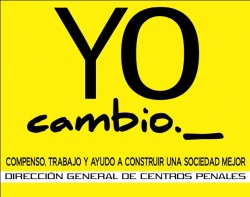 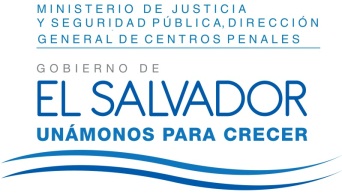 DIRECCIÓN GENERAL DE CENTROS PENALES UNIDAD DE ACCESO A LA INFORMACIÓN PÚBLICA7ª Avenida Norte y Pasaje N° 3 Urbanización Santa Adela Casa N° 1 Sn. Salv.   Tel. 2527-8700Versión publicaUAIP/OIR/218/2017Vista la solicitud del señor XXXXXXXXXXXXXXXXXXXX, con Documento Único de Identidad XXXXXXXXXXXXXXXXXXXXXXXXXXXXXXXXXXXXXXXXX, quien solicita: Copia certificada de documento que contenga el consolidado de todos los objetos prohibidos que miembros de maras y pandillas entregaron voluntariamente en los años 2012 y 2013, en los distintos Centros Penales.Copia certificada de hechos de violencia que se produjeron entre los años de 2012 y 2013 de los diferentes Centros Penales, con detalle de cantidad de muertos, heridos y lesionados.Con el fin de dar cumplimiento a lo solicitado, conforme a los Arts. 1, 2, 3 lit. “a”, “b”, “j” art. 4 lit. “a”, “b”, “c”, “d”, “e”, “f”, “g”  y art. 71 de la Ley de Acceso a la Información Pública, la suscrita RESUELVE Conceder el acceso a la información solicitada, recibida en esta Unidad por la Unidad Inspectoría General, art. 69 LAIP, se anexa a la presente oficio N° 5465/IG/2017_OPs, consolidado de hechos de violencia ocurridos en los Centros Penales de, Santa Ana, Usulután, San Miguel e Izalco ocurridos en los años 2012 y 2013 y consolidado de objetos prohibidos que miembros de maras o pandillas entregaron voluntariamente en los Centros Penitenciarios de, Santa Ana, San Vicente, Sonsonate, Quezaltepeque e Izalco, ocurrido en los años 2012 y 2013.Queda expedito el derecho del solicitante de proceder conforme a lo establecido en el art. 82 de la Ley de Acceso a la Información Pública.San Salvador, a las nueve horas con treinta minutos del día diecisiete de julio de dos mil diecisiete.Licda. Marlene Janeth Cardona AndradeOficial de Información 	MJC/fagc